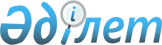 Об утверждении Правил создания, категорирования, классификации, а также норм положенностей и типовых требований к обустройству и материально-техническому оснащению таможен, таможенных постов и контрольно-пропускных пунктов Республики Казахстан
					
			Утративший силу
			
			
		
					Приказ Министра финансов Республики Казахстан от 26 марта 2015 года № 205. Зарегистрирован в Министерстве юстиции Республики Казахстан 27 апреля 2015 года № 10811. Утратил силу приказом Министра финансов Республики Казахстан от 20 февраля 2018 года № 250 (вводится в действие по истечении десяти календарных дней после дня его первого официального опубликования)
      Сноска. Утратил силу приказом Министра финансов РК от 20.02.2018 № 250 (вводится в действие по истечении десяти календарных дней после дня его первого официального опубликования).
      В соответствии с подпунктом 3-1) пункта 2 статьи 2 Кодекса Республики Казахстан от 30 июня 2010 года "О таможенном деле в Республике Казахстан" ПРИКАЗЫВАЮ:
      1. Утвердить прилагаемые:
      1) Правила создания, категорирования, классификации таможен, таможенных постов и контрольно-пропускных пунктов Республики Казахстан согласно приложению 1 к настоящему приказу;
      2) нормы положенности к обустройству и материально-техническому оснащению таможен, таможенных постов и контрольно-пропускных пунктов согласно приложению 2 к настоящему приказу; 
      3) типовые требования к обустройству и материально-техническому оснащению таможен, таможенных постов и контрольно-пропускных пунктов согласно приложению 3 к настоящему приказу
      2. Комитету государственных доходов Министерства финансов Республики Казахстан (Ергожин Д.Е.) в установленном законодательством порядке обеспечить:
      1) государственную регистрацию настоящего приказа в Министерстве юстиции Республики Казахстан;
      2) в течение десяти календарных дней после государственной регистрации настоящего приказа его направление на официальное опубликование в периодических печатных изданиях и информационно-правовой системе "Әділет";
      3) размещение настоящего приказа на интернет-ресурсе Министерства финансов Республики Казахстан.
      3. Настоящий приказ вводится в действие по истечении десяти календарных дней после дня его первого официального опубликования. Правила создания, категорирования, 
классификации таможен, таможенных постов и
контрольно-пропускных пунктов Республики Казахстан
1. Общие положения
      1. Настоящие Правила создания, категорирования, классификации, таможен, таможенных постов и контрольно-пропускных пунктов Республики Казахстан разработаны в соответствии с подпунктом 3-1) пункта 2 статьи 2 Кодекса Республики Казахстан от 30 июня 2010 года "О таможенном деле в Республике Казахстан" и определяют порядок создания, категорирования, классификации таможен, таможенных постов и контрольно-пропускных пунктов.
      2. Таможни входят в систему органов государственных доходов и являются территориальными органами Комитета государственных доходов Министерства финансов Республики Казахстан, являющиеся юридическими лицами в форме государственных учреждений.
      3. Таможенные посты и контрольно-пропускные пункты входят в систему органов государственных доходов и являются подразделениями Департаментов государственных доходов по областям, городам Астана, Алматы и таможен.
      4. Таможни, таможенные посты и контрольно-пропускные пункты, в зависимости от классификации по объемам внешнеэкономических операций, по виду международного сообщения, статуса, режима работы, характеру сообщения, порядку функционирования, подлежат категорированию. 2. Порядок создания таможен, таможенных постов
и контрольно-пропускных пунктов
      5. Таможни создаются в соответствии с пунктом 1 статьи 159 Закона Республики Казахстан от 1 марта 2011 года "О государственном имуществе". 
      6. Для определения целесообразности создания таможенных постов, заинтересованный государственный орган или территориальное подразделение уполномоченного органа в сфере таможенного дела и таможни (далее – инициатор), направляет уполномоченному органу в сфере таможенного дела ходатайство о создании таможенных постов с приложением следующих материалов:
      1) сведения о планируемых объемах внешнеэкономических операций, подлежащих таможенному контролю и декларированию;
      2) расчет и обоснование средств на проектирование, строительство и содержание инфраструктуры (объектов) таможенных постов, а также их оборудования, технического оснащения, создания и развития транспортной, инженерной и социально-бытовой инфраструктуры, необходимых для организации государственного контроля, в случаях, когда проектирование, строительство и содержание осуществляется за счет средств республиканского бюджета;
      3) схему размещения объектов инфраструктуры таможенного поста, необходимого для организации таможенного декларирования и таможенного контроля;
      4) предложения по отводу земельного участка, на котором предполагается размещение объектов таможенных постов в случаях, когда проектирование, строительство и содержание осуществляется за счет средств республиканского бюджета.
      7. Уполномоченный орган в сфере таможенного дела рассматривает представленные материалы в течении пятнадцати рабочих дней установленных Законом Республики Казахстан от 12 января 2007 года "О порядке рассмотрения обращений физических и юридических лиц", и направляет мотивированное заключение инициатору.
      8. В случае принятия решения о целесообразности создания таможенного поста, актом уполномоченного органа в сфере таможенного дела создаются таможенные посты.
      9.Таможни, таможенные посты, контрольно-пропускные пункты осуществляют свою деятельность в соответствии с положениями, утвержденным органом государственных доходов.
      10. Распорядок работы таможни, таможенных постов, контрольно-пропускных пунктов (время начала и окончания работы, технологические перерывы) утверждается руководством таможни и/или руководством территориального подразделения уполномоченного органа в сфере таможенного дела. 
      Распорядок работы таможни, таможенных постов, контрольно-пропускных пунктов, расположенных на таможенной границе, согласовывается с пограничной службой и другими контролирующими государственными органами сопредельных пунктов пропуска.
      11. Штатная численность таможни, таможенных постов, контрольно-пропускных пунктов определяется с учетом основных показателей трудовой нагрузки и нормативов трудовой производительности, для каждой категории в отдельности. 3. Классификация таможен, таможенных постов
и контрольно-пропускных пунктов
      12. Таможни, таможенные посты и контрольно-пропускные пункты классифицируются на приграничные и внутренние.
      Приграничные – таможни, таможенные посты и контрольно-пропускные пункты, расположенные на таможенной границе Таможенного союза.
      Внутренние – таможенные посты, расположенные на внутренней территории Республики Казахстан.
      13. Приграничные таможни, таможенные посты и контрольно-пропускные пункты классифицируются:
      1) по виду международного сообщения на автомобильные (автодорожные), железнодорожные, морские, речные, воздушные, пешеходные, смешанные; 
      2) по характеру международного сообщения на грузовые, пассажирские, грузо-пассажирские;
      3) по порядку функционирования на постоянные (работающие на регулярной основе, сезонные) и временные; 
      4) по статусу на многосторонние  и двусторонние 
      5) по режиму работы на дневной, круглосуточный. 
      14. Внутренние таможенные посты классифицируются:
      1) по географическому расположению;
      2) по структуре и объему оформляемого товара;
      3) по промышленному и торговому потенциалу;
      4) по количеству участников внешнеэкономической деятельности (ВЭД);
      5) по направлению товаропотоков. 4. Категорирование приграничных таможен и внутренних
таможенных постов, контрольно-пропускных пунктов
      15. В целях обеспечения развития транзитно-транспортного потенциала, интенсивности международного сообщения, эффективного функционирования приграничных таможен, таможенных постов, контрольно-пропускных пунктов, для определения норм положенности к обустройству и материально-техническому оснащению, в зависимости от классификации, устанавливаются категории.
      Для приграничных таможен, таможенных постов, контрольно-пропускных пунктов:
      1) 1 категория – интенсивностью пассажирского потока свыше 1000 пассажиров и более 200 единиц автотранспортных средств (далее – АТС) в сутки;
      2) 2 категория – интенсивностью пассажирского потока 800-1000 пассажиров и 180-200 единиц АТС;
      3) 3 категория – интенсивностью пассажирского потока 500-800 пассажиров и 150-180 единиц АТС;
      4) 4 категория – интенсивностью пассажирского потока до 500 пассажиров и 100-150 единиц АТС;
      5) 5 категория – интенсивностью пассажирского потока до 300 пассажиров и до 100 единиц АТС.
      16. Таможенные посты 1, 2, 3 категорий создаются в аэропортах, морских портах, железнодорожных станциях и автомагистралях с интенсивным движением, с режимом работы в зависимости от интенсивности пассажирского и транспортного потоков.
      Таможенные посты 4, 5 категорий создаются на автомобильных дорогах и в речных портах с режимом работы в зависимости от интенсивности пассажирского и транспортного потоков.
      Для внутренних таможенных постов, контрольно-пропускных пунктов:
      1) 1 категория - таможенные посты, расположенные в местах концентрации участников внешнеэкономической деятельности (получателей и отправителей товаров), т.е. в административно-территориальных центрах, осуществляющие таможенную очистку товаров, контроль, сборы таможенных платежей и другие таможенные процедуры непосредственно на местах;
      2) 2 категория - таможенные посты, расположенные в населенном пункте, обслуживающие небольшую территорию, в которых преобладают расширенная номенклатура оформляемых товаров;
      3) 3 категория - таможенные посты, расположенные на промышленных предприятиях с ограниченной номенклатурой оформляемых товаров.
      17. Таможни, таможенные посты совершают таможенные операции в отношении товаров и транспортных средств, находящихся под таможенным контролем, по  зонам их деятельности, определенных положением о территориальном подразделении уполномоченного органа в сфере таможенного дела. Нормы положенности
к обустройству и материально-техническому оснащению
таможен, таможенных постов и контрольно-пропускных пунктов
 1. Нормы положенности
технических средств таможенного контроля таможен, таможенных
постов и контрольно-пропускных пунктов 3 категории
(по автомобильному сообщению)  2. Нормы положенности
технических средств таможенного контроля таможен, таможенных
постов и контрольно-пропускных пунктов 2 категории
(по автомобильному сообщению)   3. Нормы положенности
технических средств таможенного контроля таможен,
таможенных постов и контрольно-пропускных пунктов
1 категории (по автомобильному сообщению в
зависимости от 200 и более АТС/сутки)  4. Нормы положенности
технических средств таможенного контроля таможен,
таможенных постов и контрольно-пропускных пунктов 1 категории
(по автомобильному сообщению в зависимости
от 500 до 1000 АТС/сутки)  5. Нормы положенности
технических средств таможенного контроля таможен,
таможенных постов и контрольно-пропускных пунктов
(по железнодорожному сообщению)  6. Нормы положенности
технических средств таможенного контроля в пассажирских
терминалах пешеходных пунктов пропуска таможен,
таможенных постов и контрольно-пропускных
пунктов (по воздушным, железнодорожным,
автомобильным сообщениям)
      Примечание: "въезд/выезд" - данные технические средства
      таможенного контроля устанавливаются как на въезд на территорию
      Таможенного союза так на выезд с территории Таможенного союза
      Республики Казахстан.  Типовые требования
к обустройству и материально-техническому оснащению
таможен, таможенных постов и контрольно-пропускных пунктов
      1. Для организации таможенного контроля за перемещением через таможенную границу Таможенного союза товаров и транспортных средств в зависимости от его особенностей (категорирование, классификация, развитие инфраструктуры) таможни, таможенные посты и контрольно-пропускные  пункты органов государственных доходов обустраиваются  и материально-технически оснащаются согласно нормам положенности к обустройству и материально-техническому оснащению, утвержденных настоящим приказом.
      2. Для таможен, таможенных постов и контрольно-пропускных пунктов необходимы следующие помещения:
      1) служебные помещения для должностных лиц органов государственных доходов;
      2) помещения для размещения серверных, узлов связи;
      3) помещения для приема пищи и отдыха;
      4) санитарные узлы (раздельно - мужские и женские);
      5) помещения для системы электропитания и резервного электропитания;
      6) места стоянок транспортных средств (для служебного транспорта и транспорта персонала).
      3. Таможни, таможенные посты и контрольно-пропускные пункты имеют две функциональные части:
      1) служебную - для осуществления таможенного и других видов государственного контроля;
      2) административную - для размещения подразделений органов государственных доходов.
      4. В служебной части предусматриваются:
      1) операционный зал - для проведения таможенных операций по таможенному декларированию товаров и транспортных средств; 
      2) залы для пассажиров с санитарно-бытовыми условиями для временного пребывания на период контроля; 
      3) зона таможенного контроля со стойками для заполнения необходимой документации, обустроенная системой двойного коридора;
      4) технические средства таможенного контроля, для использования в целях сокращения времени таможенного контроля и повышения его эффективности.
      5. В операционных залах предусматривается:
      1) зал, оснащенный компьютерной техникой, интернетом, телефонной и спутниковой связью, современной оргтехникой, для качественного предоставления услуг;
      2) POS – терминалы обслуживающих банков, производящие операции по платежам, необходимым для выпуска товаров, при совершении таможенных операций;
      3) кассы банков второго уровня и/или организации, осуществляющие банковскую деятельность;
      4) записывающие камеры видео – наблюдения, расположенные в операционном зале, а также в местах проведения таможенного контроля в количестве, достаточном, для качественного обзора объекта;
      5) система электронной очереди, предусматривающая качественное и своевременное обслуживание участников внешнеэкономической деятельности (далее - УВЭД);
      6) оборудованные места ожидания для УВЭД, снабженные мебелью для сидения; 
      7) место, отведенное для информационно – консультативного пункта, оснащенное электронной справочной базой нормативных правовых актов, стендами, буклетами и иными материалами, разъясняющими положения таможенного законодательства Таможенного союза и Республики Казахстан.
      6. Для таможен, таможенных постов и контрольно-пропускных пунктов необходимо дополнительно предусмотреть:
      1) места крытого типа для проведения таможенного осмотра/досмотра;
      2) площадки для размещения транспортных средств с повышенным радиационным фоном, с нарушением требований санитарно-карантинного, ветеринарного, фитосанитарного контроля;
      3) служебное помещение для должностных лиц органов государственных доходов;
      4) установку мачты из металлоконструкции высотой не менее 30 метров, для установки средств передачи спутниковой, сотовой и радио связи, с камерой видеонаблюдения;
      5) волоконно-оптическую линию связи для обмена электронными данными предварительной информации и электронными манифестами с сопредельными пунктами пропуска.
      7. На воздушных, железнодорожных и морских таможенных постах  дополнительно предусматриваются помещения и сооружения, необходимые для проведения таможенного контроля товаров и транспортных средств, перемещаемых железнодорожным, воздушным и морским транспортом, в том числе подвижного состава, контейнеров, морских и воздушных судов, включая площадки для таможенного осмотра/досмотра, которые должны иметь:
      1) эстакаду для таможенного осмотра насыпных грузов, следующих в полувагонах;
      2) высокие платформы, к которым обеспечивается доступ таможенного наряда к аккумуляторным ящикам и возможность таможенного осмотра подвагонного пространства состава;
      3) колодцы для таможенного осмотра составов снизу (оборудуются вблизи переходных мостиков с двух сторон железнодорожных путей);
      4) возможность доступа к местам размещения контейнеров, для проведения таможенного осмотра/досмотра;
      5) возможность доступа к морским и воздушным судам, для проведения таможенного осмотра/досмотра грузовых и пассажирских отсеков и помещений.
					© 2012. РГП на ПХВ «Институт законодательства и правовой информации Республики Казахстан» Министерства юстиции Республики Казахстан
				
Министр финансов
Республики Казахстан
Б. СултановПриложение 1
к приказу Министра финансов
Республики Казахстан
от 26 марта 2015 года № 205Приложение 2
к приказу Министра финансов
Республики Казахстан
от 26 марта 2015 года № 205
№
Наименование технических средств таможенного контроля
Единица измерения
Количество
1
Оборудование для электронного учета автотранспортных средств (интегрированное с другими техническими средствами таможенного контроля (далее - ТСТК))
комплект
1 въезд/выезд
2
Оборудование для электронного учета автотранспортных средств, при наличии отдельной полосы для легкового автотранспорта
комплект
1 въезд/выезд
3
Оборудование для автоматического определения габаритных и весовых параметров автотранспортных средств, в том числе осевых нагрузок (интегрированное с другими ТСТК)
комплект
1 въезд/выезд
4
Оборудование для автоматического определения весовых параметров автотранспортных средств (переносные), весы поосного взвешивания
штук
1 
5
Стационарное весовое оборудование для определения полной массы транспортных средств (контрольные весы)
штук
1
6
Оборудование для осмотра (досмотра) автотранспортных средств и товаров (инспекционно-досмотровые комплексы – ИДК или досмотровая интраскопическая техника) (интегрированное с другими ТСТК)
комплект
1
7
Оборудование для осмотра (досмотра) автотранспортных средств и товаров (инспекционно - досмотровые комплексы – ИДК или досмотровая интраскопическая техника) при наличии отдельной полосы для легкового автотранспорта (интегрированное с другими ТСТК)
комплект
1
8
Оборудование для радиационного контроля (в зависимости от количества полос), 1 полоса соответственно 1 комплект системы на въезд
комплект
1
9
Оборудование для сбора и утилизации биологических отходов
комплект
1
10
Оборудование для очистки и дезинфекции транспортных средств (в зависимости от количества  полос)
комплект
1
11
Оборудование для обеззараживания подкарантинной продукции
комплект
1
12
Оборудование для резервного электропитания (для обеспечения электроснабжения всего пункта пропуска)
комплект
2 (в том числе 1 - резервный)
13
Приборы для досмотра товаров, транспортных средств в труднодоступных местах (досмотровое зеркало)
штук
4 
14
Приборы для досмотра труднодоступных мест в транспортных средствах и емкостей, заполненных различными, в том числе и агрессивными жидкостями (щуп досмотровый)
штук
4 
15
Приборы для досмотра труднодоступных мест в транспортных средствах и емкостей, заполненных различными, в том числе и агрессивными жидкостями (эндоскоп)
штук
2 
16
Приборы для оптимального освещения в ночное время суток и в слабоосвещенных помещениях (досмотровые фонари и лампы)
штук
10
17
Приборы для обнаружения посторонних вложений в труднодоступных местах, таких как топливные баки, двери, колеса транспортных средств, стенки прицепов грузовых автомобилей (приборы для определения изменения плотности)
штук
2 
18
Приборы считывания электронных запорно-пломбировочных устройств (электронных пломб)
комплект
1
19
Принтеры штрих-кодов
комплект
1
20
Приборы считывания штрих-кодов
комплект
1
21
Приборы ночного видения и локальные (замкнутые) при графике работы 24 часа
штук
1
22
Системы обзорного телевидения - сеть телевизионных камер, неуправляемых или дистанционно управляемых с единого контрольного пульта, и контрольных мониторов
комплект
1
23
Носимая радиосвязь (ультракоротковолновые (далее - УКВ))
штук
15
24
Стационарная (базовая) радиосвязь
штук
1
25
Автомобильная аппаратура радиосвязи для всех транспортных средств таможенного поста
штук
1
26
Оборудование для оперативного поиска, обнаружения и наблюдения в динамике собственного излучения теплоизлучающих объектов
комплект
2 въезд/выезд
27
Оборудование для оперативного поиска, обнаружения и наблюдения в динамике собственного излучения теплоизлучающих объектов (ручные)
штук
1
№
Наименование технических средств таможенного контроля
Единица измерения
Количество
1
Оборудование для электронного учета автотранспортных средств (интегрированное с другими ТСТК)
комплект
2 въезд/выезд
2
Оборудование для электронного учета автотранспортных средств, при наличии отдельной полосы для легкового автотранспорта
комплект
1 въезд/выезд
3
Оборудование для автоматического определения габаритных и весовых параметров автотранспортных средств, в том числе осевых нагрузок (интегрированное с другими ТСТК)
комплект
2 въезд, 1 выезд
4
Оборудование для автоматического определения весовых параметров автотранспортных средств (переносные), весы поосного взвешивания
штук
1 
5
Стационарное весовое оборудование для определения полной массы транспортных средств (контрольные весы)
штук
1
6
Оборудование для осмотра (досмотра) автотранспортных средств и товаров (инспекционно-досмотровые комплексы – ИДК или досмотровая интраскопическая техника) (интегрированное с другими ТСТК)
комплект
1
7
Оборудование для осмотра (досмотра) автотранспортных средств и товаров (инспекционно-досмотровые комплексы – ИДК или досмотровая интраскопическая техника) при наличии отдельной полосы для легкового автотранспорта
комплект
1
8
Оборудование для радиационного контроля (в зависимости от количества полос), 1 полоса соответственно 1 комплект системы на въезд
комплект
1
9
Оборудование для сбора и утилизации биологических отходов
комплект
1
10
Оборудование для очистки и дезинфекции транспортных средств (в зависимости от количества полос)
комплект
1
11
Оборудование для обеззараживания подкарантинной продукции
комплект
1
12
Оборудование для резервного электропитания (для обеспечения электроснабжения всего пункта пропуска)
комплект
2 (в том числе 1 - резервный)
13
Приборы для досмотра товаров, транспортных средств в труднодоступных местах (досмотровое зеркало)
штук
6 
14
Приборы для досмотра труднодоступных мест в транспортных средствах и емкостей, заполненных различными, в том числе и агрессивными жидкостями (щуп досмотровый)
штук
6 
15
Приборы для досмотра труднодоступных мест в транспортных средствах и емкостей, заполненных различными, в том числе и агрессивными жидкостями (эндоскоп)
штук
2 
16
Приборы для оптимального освещения в ночное время суток и в слабоосвещенных помещениях (досмотровые фонари и лампы)
штук
15
17
Приборы для обнаружения посторонних вложений в труднодоступных местах, таких как топливные баки, двери, колеса транспортных средств, стенки прицепов грузовых автомобилей (приборы для определения изменения плотности)
штук 
2 
18
Приборы считывания электронных запорно-пломбировочных устройств (электронных пломб)
комплект
2
19
Принтеры штрих-кодов
комплект
2
20
Приборы считывания штрих-кодов
комплект
2
21
Приборы ночного видения и локальные (замкнутые) при графике работы 24 часа
штук
1
22
Системы обзорного телевидения - сеть телевизионных камер, неуправляемых или дистанционно управляемых с единого контрольного пульта, и контрольных мониторов
комплект
1
23
Носимая радиосвязь (УКВ)
штук
15
24
Стационарная (базовая) радиосвязь
штук
1
25
Автомобильная аппаратура радиосвязи для всех транспортных средств таможенного поста
штук
1
26
Оборудование для оперативного поиска, обнаружения и наблюдения в динамике собственного излучения теплоизлучающих объектов
комплект
2 въезд/выезд
27
Оборудование для оперативного поиска, обнаружения и наблюдения в динамике собственного излучения теплоизлучающих объектов (ручные)
штук
1
№
Наименование технических средств таможенного контроля
Единица измерения
Количество
1
Оборудование для электронного учета автотранспортных средств (интегрированное с другими ТСТК)
комплект
4 въезд/выезд
2
Оборудование для электронного учета автотранспортных средств, при наличии отдельной полосы для легкового автотранспорта 1 полоса - 1 комплект
комплект
1 въезд/выезд
3
Оборудование для автоматического определения габаритных и весовых параметров автотранспортных средств, в том числе осевых нагрузок (интегрированное с другими ТСТК)
комплект
4 въезд/выезд
4
Оборудование для автоматического определения весовых параметров автотранспортных средств (переносные), весы поосного взвешивания
штук
3 въезд/выезд
5
Стационарное весовое оборудование для определения полной массы транспортных средств (контрольные весы)
штук
1
6
Оборудование для осмотра (досмотра) автотранспортных средств и товаров (инспекционно-досмотровые комплексы – ИДК или досмотровая интраскопическая техника) (интегрированное с другими ТСТК)
комплект
3
7
Оборудование для осмотра (досмотра) автотранспортных средств и товаров (инспекционно-досмотровые комплексы – ИДК или досмотровая интраскопическая техника) при наличии отдельной полосы для легкового автотранспорта
комплект
1
8
Оборудование для радиационного контроля (в зависимости от количества полос), 1 полоса соответственно 1 комплект системы на въезд
комплект
1
9
Оборудование для сбора и утилизации биологических отходов
комплект
1
10
Оборудование для очистки и дезинфекции транспортных средств (в зависимости от количества полос)
комплект
1
11
Оборудование для обеззараживания подкарантинной продукции
комплект
1
12
Оборудование для резервного электропитания (для обеспечения электроснабжения всего пункта пропуска)
комплект
2 (в том числе 1 - резервный)
13
Приборы для досмотра товаров, транспортных средств в труднодоступных местах (досмотровое зеркало)
штук
8 
14
Приборы для досмотра труднодоступных мест в транспортных средствах и емкостей, заполненных различными, в том числе и агрессивными жидкостями (щуп досмотровый)
штук
8 
15
Приборы для досмотра труднодоступных мест в транспортных средствах и емкостей, заполненных различными, в том числе и агрессивными жидкостями (эндоскоп)
штук
4 
16
Приборы для оптимального освещения в ночное время суток и в слабоосвещенных помещениях (досмотровые фонари и лампы)
штук
15
17
Приборы для обнаружения посторонних вложений в труднодоступных местах, таких как топливные баки, двери, колеса транспортных средств, стенки прицепов грузовых автомобилей (приборы для определения изменения плотности)
штук
4 
18
Приборы считывания электронных запорно-пломбировочных устройств (электронных пломб)
комплект
3
19
Принтеры штрих-кодов
комплект
3
20
Приборы считывания штрих-кодов
комплект
3
21
Приборы ночного видения и локальные (замкнутые) при графике работы 24 часа
штук
3
22
Системы обзорного телевидения - сеть телевизионных камер, неуправляемых или дистанционно управляемых с единого контрольного пульта, и контрольных мониторов
комплект
1
23
Носимая радиосвязь (УКВ)
штук
20
24
Стационарная (базовая) радиосвязь
штук
2
25
Автомобильная аппаратура радиосвязи для всех транспортных средств таможенного поста
штук
1
26
Оборудование для оперативного поиска, обнаружения и наблюдения в динамике собственного излучения теплоизлучающих объектов
комплект
2 въезд/выезд
27
Оборудование для оперативного поиска, обнаружения и наблюдения в динамике собственного излучения теплоизлучающих объектов (ручные)
штук
3
№
Наименование технических средств таможенного контроля
Единица измерения
Количество
1
Оборудование для электронного учета автотранспортных средств (интегрированное с другими ТСТК)
комплект
12 въезд/выезд
2
Оборудование для электронного учета автотранспортных средств, при наличии отдельной полосы для легкового автотранспорта из расчета 1 полоса - 1 комплект
комплект
1 въезд/выезд
3
Оборудование для автоматического определения габаритных и весовых параметров автотранспортных средств, в том числе осевых нагрузок (интегрированное с другими ТСТК)
комплект
5 въезд, 3 выезд
4
Оборудование для автоматического определения весовых параметров автотранспортных средств (переносные), весы поосного взвешивания
штук
5 въезд/выезд
5
Стационарное весовое оборудование для определения полной массы транспортных средств (контрольные весы)
штук
1
6
Оборудование для осмотра (досмотра) автотранспортных средств и товаров (инспекционно-досмотровые комплексы – ИДК или досмотровая интраскопическая техника) (интегрированное с другими ТСТК)
комплект
6
7
Оборудование для осмотра (досмотра) автотранспортных средств и товаров (инспекционно-досмотровые комплексы – ИДК или досмотровая интраскопическая техника) при наличии отдельной полосы для легкового автотранспорта 
комплект
2
8
Оборудование для радиационного контроля (в зависимости от количества полос), 1 полоса соответственно 1 комплект системы на въезд
комплект
1
9
Оборудование для сбора и утилизации биологических отходов
комплект
1
10
Оборудование для очистки и дезинфекции транспортных средств (в зависимости от количества полос)
комплект
1
11
Оборудование для обеззараживания подкарантинной продукции
комплект
1
12
Оборудование для резервного электропитания (для обеспечения электроснабжения всего пункта пропуска)
комплект
2 (в том числе 1 - резервный)
13
Приборы для досмотра товаров, транспортных средств в труднодоступных местах (досмотровое зеркало)
штук
10 
14
Приборы для досмотра труднодоступных мест в транспортных средствах и емкостей, заполненных различными, в том числе и агрессивными жидкостями (щуп досмотровый)
штук
10 
15
Приборы для досмотра труднодоступных мест в транспортных средствах и емкостей, заполненных различными, в том числе и агрессивными жидкостями (эндоскоп)
штук
6 
16
Приборы для оптимального освещения в ночное время суток и в слабоосвещенных помещениях (досмотровые фонари и лампы)
штук
25
17
Приборы для обнаружения посторонних вложений в труднодоступных местах, таких как топливные баки, двери, колеса транспортных средств, стенки прицепов грузовых автомобилей (приборы для определения изменения плотности)
штук
6 
18
Приборы считывания электронных запорно-пломбировочных устройств (электронных пломб)
комплект
5
19
Принтеры штрих-кодов
комплект
5
20
Приборы считывания штрих-кодов
комплект
5
21
Приборы ночного видения и локальные (замкнутые) при графике работы 24 часа
штук
3
22
Системы обзорного телевидения - сеть телевизионных камер, неуправляемых или дистанционно управляемых с единого контрольного пульта, и контрольных мониторов
комплект
1
23
Носимая радиосвязь (УКВ)
штук
25
24
Стационарная (базовая) радиосвязь
штук
3
25
Автомобильная аппаратура радиосвязи для всех транспортных средств таможенного поста
штук
1
26
Оборудование для оперативного поиска, обнаружения и наблюдения в динамике собственного излучения теплоизлучающих объектов
комплект
2 въезд/выезд
27
Оборудование для оперативного поиска, обнаружения и наблюдения в динамике собственного излучения теплоизлучающих объектов (ручные)
штук
3
№
Наименование технических средств таможенного контроля
Единица измерения
Количество
1
Оборудование для автоматического определения весовых параметров железнодорожных вагонов 
штук
1 въезд
2
Оборудование для осмотра (досмотра) железнодорожных составов (инспекционно-досмотровые комплексы – (далее - ИДК) или досмотровая интраскопическая техника) (в зависимости от количества железнодорожных путей)
комплект
1 въезд
3
Оборудование для радиационного контроля (в зависимости от количества железнодорожных путей), 1 полоса соответственно 1 комплект системы на въезд
комплект
1
4
Оборудование для резервного электропитания (для обеспечения электроснабжения всего пункта пропуска)
комплект
2 (в том числе 1 - резервный)
5
Приборы для досмотра товаров, железнодорожных вагонов в труднодоступных местах (досмотровое зеркало)
штук
3 въезд
6
Приборы для досмотра труднодоступных мест в железнодорожных вагонах и емкостей, заполненных различными, в том числе и агрессивными жидкостями (щуп досмотровый)
штук
3 въезд
7
Приборы для досмотра труднодоступных мест в транспортных средствах и емкостей, заполненных различными, в том числе и агрессивными жидкостями (эндоскоп)
штук
2 въезд
8
Приборы для оптимального освещения в ночное время суток и в слабоосвещенных помещениях (досмотровые фонари и лампы)
штук
15
9
Приборы для обнаружения посторонних вложений в труднодоступных местах (приборы для определения изменения плотности)
штук
2 въезд
10
Приборы ночного видения и локальные (замкнутые) при графике работы 24 часа
штук
1
11
Системы обзорного телевидения - сеть телевизионных камер, неуправляемых или дистанционно управляемых с единого контрольного пульта, и контрольных мониторов
комплект
1
12
Носимая радиосвязь (УКВ)
штук
15
13
Стационарная (базовая) радиосвязь
штук
1
14
Автомобильная аппаратура радиосвязи для всех транспортных средств таможенного поста
штук
1
№
Наименование технических средств таможенного контроля
Единица измерения
Количество
1
Оборудование для радиационного контроля (в зависимости от количества входов в пассажирский терминал)
комплект
1
2
Оборудование для оперативного поиска, обнаружения и наблюдения в динамике собственного излучения теплоизлучающих объектов (в зависимости от количества входов в пассажирский терминал)
комплект
1
3
Оборудование для осмотра (досмотра) багажа и ручной клади (в зависимости от пассажирского потока) при пересечении до 1000 физических лиц через таможенный пост
штук
2 въезд/выезд
4
Оборудование для осмотра (досмотра) багажа и ручной клади (в зависимости от пассажирского потока) при пересечении до 3000 физических лиц через таможенный пост
штук
4 въезд/выезд
5
Оборудование для осмотра (досмотра) багажа и ручной клади (в зависимости от пассажирского потока) при пересечении до 5000 физических лиц через таможенный пост
штук
6 въезд/выезд
6
Оборудование для осмотра (досмотра) багажа и ручной клади (в зависимости от пассажирского потока) при пересечении до 7000 физических лиц через таможенный пост
штук
8 въезд/выезд
7
Оборудование для осмотра (досмотра) багажа и ручной клади (в зависимости от пассажирского потока) при пересечении от 7000 и выше физических лиц через таможенный пост
штук
10 въезд/выезд
8
Оборудование для бесконтактного досмотра физических лиц (в зависимости от пассажирского потока) при пересечении до 1000 физических лиц через таможенный пост
штук
2 въезд/выезд
9
Оборудование для бесконтактного досмотра физических лиц (в зависимости от пассажирского потока) при пересечении до 3000 физических лиц через таможенный пост
штук
4 въезд/выезд
10
Оборудование для бесконтактного досмотра физических лиц (в зависимости от пассажирского потока) при пересечении до 5000 физических лиц через таможенный пост
штук
6 въезд/выезд
11
Оборудование для бесконтактного досмотра физических лиц (в зависимости от пассажирского потока) при пересечении до 7000 физических лиц через таможенный пост
штук
8 въезд/выезд
12
Оборудование для бесконтактного досмотра физических лиц (в зависимости от пассажирского потока) при пересечении от 7000 и выше физических лиц через таможенный пост
штук
10 въезд/выезд
13
Транспортировочные рольганг-конвейеры для ручной клади и багажа (в зависимости от количества красных коридоров)
штук
1 въезд/выезд
14
Приборы для обнаружения предметов из черных и цветных металлов (металлодетектор стационарный) (в зависимости от количества пограничных кабинок паспортного контроля)
штук
1 
15
Приборы для обнаружения предметов из черных и цветных металлов (металлодетектор переносной) (в зависимости от количества пограничных кабинок паспортного контроля)
штук
14
16
Приборы для определения подлинности пробы драгоценных металлов
штук
5
17
Приборы для определения подлинности драгоценных камней
штук
5
18
Приборы для идентификации наркотических, психотропных веществ и прекурсоров
штук
2 
19
Приборы для идентификации взрывчатых веществ
штук
2 
20
Приборы для определения содержания химических элементов (анализатор)
штук
2 
21
Приборы для взвешивания багажа пассажиров
штук
4 
22
Идентификаторы, детекторы и анализаторы хладагентов
штук
2 
23
Системы обзорного телевидения - сеть телевизионных камер, дистанционно управляемых с единого контрольного пульта, и контрольных мониторов
комплект
1
24
Носимая радиосвязь (УКВ)
комплект
10Приложение 3
к приказу Министра финансов
Республики Казахстан
от 26 марта 2015 года № 205